ЗАЯВЛЕНИЕ 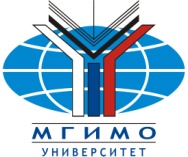 (обучение) Согласовано:Проректор по социальной работеи международным связям МГИМО МИД России________________________   Суровцев С.И.«____»_________________20____г.Проректору по социальной работеи международным связямМГИМО МИД РоссииСуровцеву С.И.Я_______________________________________________________________________________________________________________,Я_______________________________________________________________________________________________________________,Я_______________________________________________________________________________________________________________,Я_______________________________________________________________________________________________________________,Я_______________________________________________________________________________________________________________,Я_______________________________________________________________________________________________________________,Я_______________________________________________________________________________________________________________,Я_______________________________________________________________________________________________________________,Я_______________________________________________________________________________________________________________,Я_______________________________________________________________________________________________________________,Я_______________________________________________________________________________________________________________,Я_______________________________________________________________________________________________________________,Я_______________________________________________________________________________________________________________,Я_______________________________________________________________________________________________________________,Я_______________________________________________________________________________________________________________,Я_______________________________________________________________________________________________________________,прошу  Вас предоставить место для проживания в общежитии Университета на период    моего __________________________________________ с «____»___________20____ г. по «____»___________20____ г.прошу  Вас предоставить место для проживания в общежитии Университета на период    моего __________________________________________ с «____»___________20____ г. по «____»___________20____ г.прошу  Вас предоставить место для проживания в общежитии Университета на период    моего __________________________________________ с «____»___________20____ г. по «____»___________20____ г.прошу  Вас предоставить место для проживания в общежитии Университета на период    моего __________________________________________ с «____»___________20____ г. по «____»___________20____ г.прошу  Вас предоставить место для проживания в общежитии Университета на период    моего __________________________________________ с «____»___________20____ г. по «____»___________20____ г.прошу  Вас предоставить место для проживания в общежитии Университета на период    моего __________________________________________ с «____»___________20____ г. по «____»___________20____ г.прошу  Вас предоставить место для проживания в общежитии Университета на период    моего __________________________________________ с «____»___________20____ г. по «____»___________20____ г.прошу  Вас предоставить место для проживания в общежитии Университета на период    моего __________________________________________ с «____»___________20____ г. по «____»___________20____ г.прошу  Вас предоставить место для проживания в общежитии Университета на период    моего __________________________________________ с «____»___________20____ г. по «____»___________20____ г.прошу  Вас предоставить место для проживания в общежитии Университета на период    моего __________________________________________ с «____»___________20____ г. по «____»___________20____ г.прошу  Вас предоставить место для проживания в общежитии Университета на период    моего __________________________________________ с «____»___________20____ г. по «____»___________20____ г.прошу  Вас предоставить место для проживания в общежитии Университета на период    моего __________________________________________ с «____»___________20____ г. по «____»___________20____ г.прошу  Вас предоставить место для проживания в общежитии Университета на период    моего __________________________________________ с «____»___________20____ г. по «____»___________20____ г.прошу  Вас предоставить место для проживания в общежитии Университета на период    моего __________________________________________ с «____»___________20____ г. по «____»___________20____ г.прошу  Вас предоставить место для проживания в общежитии Университета на период    моего __________________________________________ с «____»___________20____ г. по «____»___________20____ г.прошу  Вас предоставить место для проживания в общежитии Университета на период    моего __________________________________________ с «____»___________20____ г. по «____»___________20____ г.ИНФОРМАЦИЯ О ЗАСЕЛЯЮЩЕМСЯ (заполняется собственноручно)ИНФОРМАЦИЯ О ЗАСЕЛЯЮЩЕМСЯ (заполняется собственноручно)ИНФОРМАЦИЯ О ЗАСЕЛЯЮЩЕМСЯ (заполняется собственноручно)ИНФОРМАЦИЯ О ЗАСЕЛЯЮЩЕМСЯ (заполняется собственноручно)ИНФОРМАЦИЯ О ЗАСЕЛЯЮЩЕМСЯ (заполняется собственноручно)ИНФОРМАЦИЯ О ЗАСЕЛЯЮЩЕМСЯ (заполняется собственноручно)ИНФОРМАЦИЯ О ЗАСЕЛЯЮЩЕМСЯ (заполняется собственноручно)ИНФОРМАЦИЯ О ЗАСЕЛЯЮЩЕМСЯ (заполняется собственноручно)ИНФОРМАЦИЯ О ЗАСЕЛЯЮЩЕМСЯ (заполняется собственноручно)ИНФОРМАЦИЯ О ЗАСЕЛЯЮЩЕМСЯ (заполняется собственноручно)ИНФОРМАЦИЯ О ЗАСЕЛЯЮЩЕМСЯ (заполняется собственноручно)ИНФОРМАЦИЯ О ЗАСЕЛЯЮЩЕМСЯ (заполняется собственноручно)ИНФОРМАЦИЯ О ЗАСЕЛЯЮЩЕМСЯ (заполняется собственноручно)ИНФОРМАЦИЯ О ЗАСЕЛЯЮЩЕМСЯ (заполняется собственноручно)ИНФОРМАЦИЯ О ЗАСЕЛЯЮЩЕМСЯ (заполняется собственноручно)ИНФОРМАЦИЯ О ЗАСЕЛЯЮЩЕМСЯ (заполняется собственноручно)пол:     М     М      Ж      Ж      Жгражданство:гражданство:гражданство:гражданство:_________________________________________________________________________________________________________________________________________________________________________________________________________________________________________________________________________адрес места жительства:адрес места жительства:адрес места жительства:адрес места жительства:адрес места жительства:адрес места жительства:адрес места жительства:адрес места жительства:(заполняется в соответствии с паспортными данными)(заполняется в соответствии с паспортными данными)(заполняется в соответствии с паспортными данными)(заполняется в соответствии с паспортными данными)(заполняется в соответствии с паспортными данными)(заполняется в соответствии с паспортными данными)(заполняется в соответствии с паспортными данными)(заполняется в соответствии с паспортными данными)форма обучения:форма обучения:форма обучения:форма обучения:       абитуриент               студент                 магистрант                 аспирант                               абитуриент               студент                 магистрант                 аспирант                               абитуриент               студент                 магистрант                 аспирант                               абитуриент               студент                 магистрант                 аспирант                               абитуриент               студент                 магистрант                 аспирант                               абитуриент               студент                 магистрант                 аспирант                               абитуриент               студент                 магистрант                 аспирант                               абитуриент               студент                 магистрант                 аспирант                               абитуриент               студент                 магистрант                 аспирант                               абитуриент               студент                 магистрант                 аспирант                               абитуриент               студент                 магистрант                 аспирант                               абитуриент               студент                 магистрант                 аспирант                        форма обучения:форма обучения:форма обучения:форма обучения:       иное (указать прописью)________________________________________________________________________________________________       иное (указать прописью)________________________________________________________________________________________________       иное (указать прописью)________________________________________________________________________________________________       иное (указать прописью)________________________________________________________________________________________________       иное (указать прописью)________________________________________________________________________________________________       иное (указать прописью)________________________________________________________________________________________________       иное (указать прописью)________________________________________________________________________________________________       иное (указать прописью)________________________________________________________________________________________________       иное (указать прописью)________________________________________________________________________________________________       иное (указать прописью)________________________________________________________________________________________________       иное (указать прописью)________________________________________________________________________________________________       иное (указать прописью)________________________________________________________________________________________________курс обучения:курс обучения:курс обучения:курс обучения:курс обучения:       первый                       второй                   третий                          четвертый       первый                       второй                   третий                          четвертый       первый                       второй                   третий                          четвертый       первый                       второй                   третий                          четвертый       первый                       второй                   третий                          четвертый       первый                       второй                   третий                          четвертый       первый                       второй                   третий                          четвертый       первый                       второй                   третий                          четвертый       первый                       второй                   третий                          четвертый       первый                       второй                   третий                          четвертый       первый                       второй                   третий                          четвертыйфакультет:факультет:________________________________________________________________________________________________________________________________________________________________________________________________________________________________________________________________________________________________________________________________________________________________________________________________________________________________________________________________________________________________________________________________________________________________________________________________________________________________________________________________________________________________________________________________________________________________________________________________________________________________________________________________________________________________________________________________________________________________________________________________________________________________________________________________________________________________________________________________________________________________________________________________________________________________________________________________________________________________________________________________________________________________________________________________обучающийся:обучающийся:обучающийся:обучающийся:обучающийся:       за счет бюджетных средств                на контрактной основе       за счет бюджетных средств                на контрактной основе       за счет бюджетных средств                на контрактной основе       за счет бюджетных средств                на контрактной основе       за счет бюджетных средств                на контрактной основе       за счет бюджетных средств                на контрактной основе       за счет бюджетных средств                на контрактной основе       за счет бюджетных средств                на контрактной основе       за счет бюджетных средств                на контрактной основе       за счет бюджетных средств                на контрактной основе       за счет бюджетных средств                на контрактной основедействующий контактный телефон на территории РФ:действующий контактный телефон на территории РФ:действующий контактный телефон на территории РФ:действующий контактный телефон на территории РФ:действующий контактный телефон на территории РФ:действующий контактный телефон на территории РФ:действующий контактный телефон на территории РФ:действующий контактный телефон на территории РФ:действующий контактный телефон на территории РФ:действующий контактный телефон на территории РФ:действующий контактный телефон на территории РФ:действующий контактный телефон на территории РФ:+7 (______)   _______-____-____+7 (______)   _______-____-____+7 (______)   _______-____-____+7 (______)   _______-____-____Дата рождения:Дата рождения:Дата рождения:Дата рождения:Дата рождения:«______»____________________   ________ г.«______»____________________   ________ г.«______»____________________   ________ г.«______»____________________   ________ г.«______»____________________   ________ г.«______»____________________   ________ г.«______»____________________   ________ г.email :email :email :__________________@_____________ИНФОРМАЦИЯ О РОДИТЕЛЯХ (ОПЕКУНАХ, РОДСТВЕННИКАХ)ИНФОРМАЦИЯ О РОДИТЕЛЯХ (ОПЕКУНАХ, РОДСТВЕННИКАХ)ИНФОРМАЦИЯ О РОДИТЕЛЯХ (ОПЕКУНАХ, РОДСТВЕННИКАХ)ИНФОРМАЦИЯ О РОДИТЕЛЯХ (ОПЕКУНАХ, РОДСТВЕННИКАХ)ИНФОРМАЦИЯ О РОДИТЕЛЯХ (ОПЕКУНАХ, РОДСТВЕННИКАХ)ИНФОРМАЦИЯ О РОДИТЕЛЯХ (ОПЕКУНАХ, РОДСТВЕННИКАХ)ИНФОРМАЦИЯ О РОДИТЕЛЯХ (ОПЕКУНАХ, РОДСТВЕННИКАХ)ИНФОРМАЦИЯ О РОДИТЕЛЯХ (ОПЕКУНАХ, РОДСТВЕННИКАХ)ИНФОРМАЦИЯ О РОДИТЕЛЯХ (ОПЕКУНАХ, РОДСТВЕННИКАХ)ИНФОРМАЦИЯ О РОДИТЕЛЯХ (ОПЕКУНАХ, РОДСТВЕННИКАХ)ИНФОРМАЦИЯ О РОДИТЕЛЯХ (ОПЕКУНАХ, РОДСТВЕННИКАХ)ИНФОРМАЦИЯ О РОДИТЕЛЯХ (ОПЕКУНАХ, РОДСТВЕННИКАХ)ИНФОРМАЦИЯ О РОДИТЕЛЯХ (ОПЕКУНАХ, РОДСТВЕННИКАХ)ИНФОРМАЦИЯ О РОДИТЕЛЯХ (ОПЕКУНАХ, РОДСТВЕННИКАХ)ИНФОРМАЦИЯ О РОДИТЕЛЯХ (ОПЕКУНАХ, РОДСТВЕННИКАХ)ИНФОРМАЦИЯ О РОДИТЕЛЯХ (ОПЕКУНАХ, РОДСТВЕННИКАХ)Ф.И.О.Ф.И.О.Ф.И.О.Ф.И.О.Ф.И.О.Ф.И.О.Ф.И.О.Ф.И.О.Ф.И.О.степень родствастепень родствастепень родствастепень родствадействующий конт.  телефон действующий конт.  телефон действующий конт.  телефон ________________________________________________________________________________________________________________________________________________________________________________________________________________________________________________________________________________________________________________________________________________________________________________________________________________________________________________________________________________________________________________________________________________________________________________________________________________________________________________________________________________________________________________________________________________________________________________________________________________________________________________________________________________________________________________________________________________________________________________________________________________________________________________________________________________________________________________________________________________________________________________________________________________________________________________________________________Настоящим, я ________________________________________________________________________________________________ подтверждаю, что вся предоставленная выше мной информация является достоверной и я не возражаю против её проверки ______________________________                                                                                        «____»_______________ 20____ г.                (подпись)                                                                   Настоящим, я ________________________________________________________________________________________________ подтверждаю, что вся предоставленная выше мной информация является достоверной и я не возражаю против её проверки ______________________________                                                                                        «____»_______________ 20____ г.                (подпись)                                                                   Настоящим, я ________________________________________________________________________________________________ подтверждаю, что вся предоставленная выше мной информация является достоверной и я не возражаю против её проверки ______________________________                                                                                        «____»_______________ 20____ г.                (подпись)                                                                   Настоящим, я ________________________________________________________________________________________________ подтверждаю, что вся предоставленная выше мной информация является достоверной и я не возражаю против её проверки ______________________________                                                                                        «____»_______________ 20____ г.                (подпись)                                                                   Настоящим, я ________________________________________________________________________________________________ подтверждаю, что вся предоставленная выше мной информация является достоверной и я не возражаю против её проверки ______________________________                                                                                        «____»_______________ 20____ г.                (подпись)                                                                   Настоящим, я ________________________________________________________________________________________________ подтверждаю, что вся предоставленная выше мной информация является достоверной и я не возражаю против её проверки ______________________________                                                                                        «____»_______________ 20____ г.                (подпись)                                                                   Настоящим, я ________________________________________________________________________________________________ подтверждаю, что вся предоставленная выше мной информация является достоверной и я не возражаю против её проверки ______________________________                                                                                        «____»_______________ 20____ г.                (подпись)                                                                   Настоящим, я ________________________________________________________________________________________________ подтверждаю, что вся предоставленная выше мной информация является достоверной и я не возражаю против её проверки ______________________________                                                                                        «____»_______________ 20____ г.                (подпись)                                                                   Настоящим, я ________________________________________________________________________________________________ подтверждаю, что вся предоставленная выше мной информация является достоверной и я не возражаю против её проверки ______________________________                                                                                        «____»_______________ 20____ г.                (подпись)                                                                   Настоящим, я ________________________________________________________________________________________________ подтверждаю, что вся предоставленная выше мной информация является достоверной и я не возражаю против её проверки ______________________________                                                                                        «____»_______________ 20____ г.                (подпись)                                                                   Настоящим, я ________________________________________________________________________________________________ подтверждаю, что вся предоставленная выше мной информация является достоверной и я не возражаю против её проверки ______________________________                                                                                        «____»_______________ 20____ г.                (подпись)                                                                   Настоящим, я ________________________________________________________________________________________________ подтверждаю, что вся предоставленная выше мной информация является достоверной и я не возражаю против её проверки ______________________________                                                                                        «____»_______________ 20____ г.                (подпись)                                                                   Настоящим, я ________________________________________________________________________________________________ подтверждаю, что вся предоставленная выше мной информация является достоверной и я не возражаю против её проверки ______________________________                                                                                        «____»_______________ 20____ г.                (подпись)                                                                   Настоящим, я ________________________________________________________________________________________________ подтверждаю, что вся предоставленная выше мной информация является достоверной и я не возражаю против её проверки ______________________________                                                                                        «____»_______________ 20____ г.                (подпись)                                                                   Настоящим, я ________________________________________________________________________________________________ подтверждаю, что вся предоставленная выше мной информация является достоверной и я не возражаю против её проверки ______________________________                                                                                        «____»_______________ 20____ г.                (подпись)                                                                   Настоящим, я ________________________________________________________________________________________________ подтверждаю, что вся предоставленная выше мной информация является достоверной и я не возражаю против её проверки ______________________________                                                                                        «____»_______________ 20____ г.                (подпись)                                                                   ОБЯЗАТЕЛЬСТВА ЗАСЕЛЯЮЩЕГОСЯОБЯЗАТЕЛЬСТВА ЗАСЕЛЯЮЩЕГОСЯОБЯЗАТЕЛЬСТВА ЗАСЕЛЯЮЩЕГОСЯОБЯЗАТЕЛЬСТВА ЗАСЕЛЯЮЩЕГОСЯОБЯЗАТЕЛЬСТВА ЗАСЕЛЯЮЩЕГОСЯОБЯЗАТЕЛЬСТВА ЗАСЕЛЯЮЩЕГОСЯОБЯЗАТЕЛЬСТВА ЗАСЕЛЯЮЩЕГОСЯОБЯЗАТЕЛЬСТВА ЗАСЕЛЯЮЩЕГОСЯОБЯЗАТЕЛЬСТВА ЗАСЕЛЯЮЩЕГОСЯОБЯЗАТЕЛЬСТВА ЗАСЕЛЯЮЩЕГОСЯОБЯЗАТЕЛЬСТВА ЗАСЕЛЯЮЩЕГОСЯОБЯЗАТЕЛЬСТВА ЗАСЕЛЯЮЩЕГОСЯОБЯЗАТЕЛЬСТВА ЗАСЕЛЯЮЩЕГОСЯОБЯЗАТЕЛЬСТВА ЗАСЕЛЯЮЩЕГОСЯОБЯЗАТЕЛЬСТВА ЗАСЕЛЯЮЩЕГОСЯОБЯЗАТЕЛЬСТВА ЗАСЕЛЯЮЩЕГОСЯНастоящим, я ___________________________________________________________________________________ обязуюсь: соблюдать внутренний распорядок общежитий МГИМО МИД России и действующих правил противопожарной безопасности на территории Университета;своевременно вносить оплату за проживание в общежитии МГИМО МИД России;соблюдать требования приказа МГИМО МИД России от 05.12.2008 г. № 609 «О запрете курения в зданиях общежитий Университета»;   соблюдать чистоту в комнате и местах общественного пользования.      ______________________________                                                                                «____»_______________ 20____ г.                     (подпись заселяющегося)                                                      Настоящим, я ___________________________________________________________________________________ обязуюсь: соблюдать внутренний распорядок общежитий МГИМО МИД России и действующих правил противопожарной безопасности на территории Университета;своевременно вносить оплату за проживание в общежитии МГИМО МИД России;соблюдать требования приказа МГИМО МИД России от 05.12.2008 г. № 609 «О запрете курения в зданиях общежитий Университета»;   соблюдать чистоту в комнате и местах общественного пользования.      ______________________________                                                                                «____»_______________ 20____ г.                     (подпись заселяющегося)                                                      Настоящим, я ___________________________________________________________________________________ обязуюсь: соблюдать внутренний распорядок общежитий МГИМО МИД России и действующих правил противопожарной безопасности на территории Университета;своевременно вносить оплату за проживание в общежитии МГИМО МИД России;соблюдать требования приказа МГИМО МИД России от 05.12.2008 г. № 609 «О запрете курения в зданиях общежитий Университета»;   соблюдать чистоту в комнате и местах общественного пользования.      ______________________________                                                                                «____»_______________ 20____ г.                     (подпись заселяющегося)                                                      Настоящим, я ___________________________________________________________________________________ обязуюсь: соблюдать внутренний распорядок общежитий МГИМО МИД России и действующих правил противопожарной безопасности на территории Университета;своевременно вносить оплату за проживание в общежитии МГИМО МИД России;соблюдать требования приказа МГИМО МИД России от 05.12.2008 г. № 609 «О запрете курения в зданиях общежитий Университета»;   соблюдать чистоту в комнате и местах общественного пользования.      ______________________________                                                                                «____»_______________ 20____ г.                     (подпись заселяющегося)                                                      Настоящим, я ___________________________________________________________________________________ обязуюсь: соблюдать внутренний распорядок общежитий МГИМО МИД России и действующих правил противопожарной безопасности на территории Университета;своевременно вносить оплату за проживание в общежитии МГИМО МИД России;соблюдать требования приказа МГИМО МИД России от 05.12.2008 г. № 609 «О запрете курения в зданиях общежитий Университета»;   соблюдать чистоту в комнате и местах общественного пользования.      ______________________________                                                                                «____»_______________ 20____ г.                     (подпись заселяющегося)                                                      Настоящим, я ___________________________________________________________________________________ обязуюсь: соблюдать внутренний распорядок общежитий МГИМО МИД России и действующих правил противопожарной безопасности на территории Университета;своевременно вносить оплату за проживание в общежитии МГИМО МИД России;соблюдать требования приказа МГИМО МИД России от 05.12.2008 г. № 609 «О запрете курения в зданиях общежитий Университета»;   соблюдать чистоту в комнате и местах общественного пользования.      ______________________________                                                                                «____»_______________ 20____ г.                     (подпись заселяющегося)                                                      Настоящим, я ___________________________________________________________________________________ обязуюсь: соблюдать внутренний распорядок общежитий МГИМО МИД России и действующих правил противопожарной безопасности на территории Университета;своевременно вносить оплату за проживание в общежитии МГИМО МИД России;соблюдать требования приказа МГИМО МИД России от 05.12.2008 г. № 609 «О запрете курения в зданиях общежитий Университета»;   соблюдать чистоту в комнате и местах общественного пользования.      ______________________________                                                                                «____»_______________ 20____ г.                     (подпись заселяющегося)                                                      Настоящим, я ___________________________________________________________________________________ обязуюсь: соблюдать внутренний распорядок общежитий МГИМО МИД России и действующих правил противопожарной безопасности на территории Университета;своевременно вносить оплату за проживание в общежитии МГИМО МИД России;соблюдать требования приказа МГИМО МИД России от 05.12.2008 г. № 609 «О запрете курения в зданиях общежитий Университета»;   соблюдать чистоту в комнате и местах общественного пользования.      ______________________________                                                                                «____»_______________ 20____ г.                     (подпись заселяющегося)                                                      Настоящим, я ___________________________________________________________________________________ обязуюсь: соблюдать внутренний распорядок общежитий МГИМО МИД России и действующих правил противопожарной безопасности на территории Университета;своевременно вносить оплату за проживание в общежитии МГИМО МИД России;соблюдать требования приказа МГИМО МИД России от 05.12.2008 г. № 609 «О запрете курения в зданиях общежитий Университета»;   соблюдать чистоту в комнате и местах общественного пользования.      ______________________________                                                                                «____»_______________ 20____ г.                     (подпись заселяющегося)                                                      Настоящим, я ___________________________________________________________________________________ обязуюсь: соблюдать внутренний распорядок общежитий МГИМО МИД России и действующих правил противопожарной безопасности на территории Университета;своевременно вносить оплату за проживание в общежитии МГИМО МИД России;соблюдать требования приказа МГИМО МИД России от 05.12.2008 г. № 609 «О запрете курения в зданиях общежитий Университета»;   соблюдать чистоту в комнате и местах общественного пользования.      ______________________________                                                                                «____»_______________ 20____ г.                     (подпись заселяющегося)                                                      Настоящим, я ___________________________________________________________________________________ обязуюсь: соблюдать внутренний распорядок общежитий МГИМО МИД России и действующих правил противопожарной безопасности на территории Университета;своевременно вносить оплату за проживание в общежитии МГИМО МИД России;соблюдать требования приказа МГИМО МИД России от 05.12.2008 г. № 609 «О запрете курения в зданиях общежитий Университета»;   соблюдать чистоту в комнате и местах общественного пользования.      ______________________________                                                                                «____»_______________ 20____ г.                     (подпись заселяющегося)                                                      Настоящим, я ___________________________________________________________________________________ обязуюсь: соблюдать внутренний распорядок общежитий МГИМО МИД России и действующих правил противопожарной безопасности на территории Университета;своевременно вносить оплату за проживание в общежитии МГИМО МИД России;соблюдать требования приказа МГИМО МИД России от 05.12.2008 г. № 609 «О запрете курения в зданиях общежитий Университета»;   соблюдать чистоту в комнате и местах общественного пользования.      ______________________________                                                                                «____»_______________ 20____ г.                     (подпись заселяющегося)                                                      Настоящим, я ___________________________________________________________________________________ обязуюсь: соблюдать внутренний распорядок общежитий МГИМО МИД России и действующих правил противопожарной безопасности на территории Университета;своевременно вносить оплату за проживание в общежитии МГИМО МИД России;соблюдать требования приказа МГИМО МИД России от 05.12.2008 г. № 609 «О запрете курения в зданиях общежитий Университета»;   соблюдать чистоту в комнате и местах общественного пользования.      ______________________________                                                                                «____»_______________ 20____ г.                     (подпись заселяющегося)                                                      Настоящим, я ___________________________________________________________________________________ обязуюсь: соблюдать внутренний распорядок общежитий МГИМО МИД России и действующих правил противопожарной безопасности на территории Университета;своевременно вносить оплату за проживание в общежитии МГИМО МИД России;соблюдать требования приказа МГИМО МИД России от 05.12.2008 г. № 609 «О запрете курения в зданиях общежитий Университета»;   соблюдать чистоту в комнате и местах общественного пользования.      ______________________________                                                                                «____»_______________ 20____ г.                     (подпись заселяющегося)                                                      Настоящим, я ___________________________________________________________________________________ обязуюсь: соблюдать внутренний распорядок общежитий МГИМО МИД России и действующих правил противопожарной безопасности на территории Университета;своевременно вносить оплату за проживание в общежитии МГИМО МИД России;соблюдать требования приказа МГИМО МИД России от 05.12.2008 г. № 609 «О запрете курения в зданиях общежитий Университета»;   соблюдать чистоту в комнате и местах общественного пользования.      ______________________________                                                                                «____»_______________ 20____ г.                     (подпись заселяющегося)                                                      Настоящим, я ___________________________________________________________________________________ обязуюсь: соблюдать внутренний распорядок общежитий МГИМО МИД России и действующих правил противопожарной безопасности на территории Университета;своевременно вносить оплату за проживание в общежитии МГИМО МИД России;соблюдать требования приказа МГИМО МИД России от 05.12.2008 г. № 609 «О запрете курения в зданиях общежитий Университета»;   соблюдать чистоту в комнате и местах общественного пользования.      ______________________________                                                                                «____»_______________ 20____ г.                     (подпись заселяющегося)                                                      СОГЛАСОВАНИЕ ОТВЕТСТВЕННЫХ ЛИЦ УНИВЕРСИТЕТАСОГЛАСОВАНИЕ ОТВЕТСТВЕННЫХ ЛИЦ УНИВЕРСИТЕТАСОГЛАСОВАНИЕ ОТВЕТСТВЕННЫХ ЛИЦ УНИВЕРСИТЕТАСОГЛАСОВАНИЕ ОТВЕТСТВЕННЫХ ЛИЦ УНИВЕРСИТЕТАСОГЛАСОВАНИЕ ОТВЕТСТВЕННЫХ ЛИЦ УНИВЕРСИТЕТАСОГЛАСОВАНИЕ ОТВЕТСТВЕННЫХ ЛИЦ УНИВЕРСИТЕТАСОГЛАСОВАНИЕ ОТВЕТСТВЕННЫХ ЛИЦ УНИВЕРСИТЕТАСОГЛАСОВАНИЕ ОТВЕТСТВЕННЫХ ЛИЦ УНИВЕРСИТЕТАСОГЛАСОВАНИЕ ОТВЕТСТВЕННЫХ ЛИЦ УНИВЕРСИТЕТАСОГЛАСОВАНИЕ ОТВЕТСТВЕННЫХ ЛИЦ УНИВЕРСИТЕТАСОГЛАСОВАНИЕ ОТВЕТСТВЕННЫХ ЛИЦ УНИВЕРСИТЕТАСОГЛАСОВАНИЕ ОТВЕТСТВЕННЫХ ЛИЦ УНИВЕРСИТЕТАСОГЛАСОВАНИЕ ОТВЕТСТВЕННЫХ ЛИЦ УНИВЕРСИТЕТАСОГЛАСОВАНИЕ ОТВЕТСТВЕННЫХ ЛИЦ УНИВЕРСИТЕТАСОГЛАСОВАНИЕ ОТВЕТСТВЕННЫХ ЛИЦ УНИВЕРСИТЕТАСОГЛАСОВАНИЕ ОТВЕТСТВЕННЫХ ЛИЦ УНИВЕРСИТЕТАДекан факультета, на котором обучается заселяющийся:Декан факультета, на котором обучается заселяющийся:Декан факультета, на котором обучается заселяющийся:Декан факультета, на котором обучается заселяющийся:Декан факультета, на котором обучается заселяющийся:Декан факультета, на котором обучается заселяющийся:Декан факультета, на котором обучается заселяющийся:Декан факультета, на котором обучается заселяющийся:Декан факультета, на котором обучается заселяющийся:Декан факультета, на котором обучается заселяющийся:Декан факультета, на котором обучается заселяющийся:Декан факультета, на котором обучается заселяющийся:Декан факультета, на котором обучается заселяющийся:Декан факультета, на котором обучается заселяющийся:Декан факультета, на котором обучается заселяющийся:Декан факультета, на котором обучается заселяющийся:______________________________________________(Ф.И.О.)______________________________________________(Ф.И.О.)______________________________________________(Ф.И.О.)______________________________________________(Ф.И.О.)______________________________________________(Ф.И.О.)______________________________________________(Ф.И.О.)______________________________________________(Ф.И.О.)______________________________________________(Ф.И.О.)______________________________________________(Ф.И.О.)______________________________________________(Ф.И.О.)________________________(подпись)________________________(подпись)________________________(подпись)________________________(подпись)«____»_______________ 20____ г.«____»_______________ 20____ г.Начальник Управления по делам общежитий подтверждает полученную информацию и  направляет на заселение вышеуказанного гражданина в Общежитие № _______, комната № ________, койко-место № _________ на период с «____»_______________ 20____ г. по «____»_______________ 20____ г. Ежемесячная оплата за проживание составляет: ___________ рублей в месяц. Ежемесячная оплата возмещения коммунальных и дополнительных услуг  составляет: ____________ рублей в месяц.Начальник Управления по делам общежитий подтверждает полученную информацию и  направляет на заселение вышеуказанного гражданина в Общежитие № _______, комната № ________, койко-место № _________ на период с «____»_______________ 20____ г. по «____»_______________ 20____ г. Ежемесячная оплата за проживание составляет: ___________ рублей в месяц. Ежемесячная оплата возмещения коммунальных и дополнительных услуг  составляет: ____________ рублей в месяц.Начальник Управления по делам общежитий подтверждает полученную информацию и  направляет на заселение вышеуказанного гражданина в Общежитие № _______, комната № ________, койко-место № _________ на период с «____»_______________ 20____ г. по «____»_______________ 20____ г. Ежемесячная оплата за проживание составляет: ___________ рублей в месяц. Ежемесячная оплата возмещения коммунальных и дополнительных услуг  составляет: ____________ рублей в месяц.Начальник Управления по делам общежитий подтверждает полученную информацию и  направляет на заселение вышеуказанного гражданина в Общежитие № _______, комната № ________, койко-место № _________ на период с «____»_______________ 20____ г. по «____»_______________ 20____ г. Ежемесячная оплата за проживание составляет: ___________ рублей в месяц. Ежемесячная оплата возмещения коммунальных и дополнительных услуг  составляет: ____________ рублей в месяц.Начальник Управления по делам общежитий подтверждает полученную информацию и  направляет на заселение вышеуказанного гражданина в Общежитие № _______, комната № ________, койко-место № _________ на период с «____»_______________ 20____ г. по «____»_______________ 20____ г. Ежемесячная оплата за проживание составляет: ___________ рублей в месяц. Ежемесячная оплата возмещения коммунальных и дополнительных услуг  составляет: ____________ рублей в месяц.Начальник Управления по делам общежитий подтверждает полученную информацию и  направляет на заселение вышеуказанного гражданина в Общежитие № _______, комната № ________, койко-место № _________ на период с «____»_______________ 20____ г. по «____»_______________ 20____ г. Ежемесячная оплата за проживание составляет: ___________ рублей в месяц. Ежемесячная оплата возмещения коммунальных и дополнительных услуг  составляет: ____________ рублей в месяц.Начальник Управления по делам общежитий подтверждает полученную информацию и  направляет на заселение вышеуказанного гражданина в Общежитие № _______, комната № ________, койко-место № _________ на период с «____»_______________ 20____ г. по «____»_______________ 20____ г. Ежемесячная оплата за проживание составляет: ___________ рублей в месяц. Ежемесячная оплата возмещения коммунальных и дополнительных услуг  составляет: ____________ рублей в месяц.Начальник Управления по делам общежитий подтверждает полученную информацию и  направляет на заселение вышеуказанного гражданина в Общежитие № _______, комната № ________, койко-место № _________ на период с «____»_______________ 20____ г. по «____»_______________ 20____ г. Ежемесячная оплата за проживание составляет: ___________ рублей в месяц. Ежемесячная оплата возмещения коммунальных и дополнительных услуг  составляет: ____________ рублей в месяц.Начальник Управления по делам общежитий подтверждает полученную информацию и  направляет на заселение вышеуказанного гражданина в Общежитие № _______, комната № ________, койко-место № _________ на период с «____»_______________ 20____ г. по «____»_______________ 20____ г. Ежемесячная оплата за проживание составляет: ___________ рублей в месяц. Ежемесячная оплата возмещения коммунальных и дополнительных услуг  составляет: ____________ рублей в месяц.Начальник Управления по делам общежитий подтверждает полученную информацию и  направляет на заселение вышеуказанного гражданина в Общежитие № _______, комната № ________, койко-место № _________ на период с «____»_______________ 20____ г. по «____»_______________ 20____ г. Ежемесячная оплата за проживание составляет: ___________ рублей в месяц. Ежемесячная оплата возмещения коммунальных и дополнительных услуг  составляет: ____________ рублей в месяц.Начальник Управления по делам общежитий подтверждает полученную информацию и  направляет на заселение вышеуказанного гражданина в Общежитие № _______, комната № ________, койко-место № _________ на период с «____»_______________ 20____ г. по «____»_______________ 20____ г. Ежемесячная оплата за проживание составляет: ___________ рублей в месяц. Ежемесячная оплата возмещения коммунальных и дополнительных услуг  составляет: ____________ рублей в месяц.Начальник Управления по делам общежитий подтверждает полученную информацию и  направляет на заселение вышеуказанного гражданина в Общежитие № _______, комната № ________, койко-место № _________ на период с «____»_______________ 20____ г. по «____»_______________ 20____ г. Ежемесячная оплата за проживание составляет: ___________ рублей в месяц. Ежемесячная оплата возмещения коммунальных и дополнительных услуг  составляет: ____________ рублей в месяц.Начальник Управления по делам общежитий подтверждает полученную информацию и  направляет на заселение вышеуказанного гражданина в Общежитие № _______, комната № ________, койко-место № _________ на период с «____»_______________ 20____ г. по «____»_______________ 20____ г. Ежемесячная оплата за проживание составляет: ___________ рублей в месяц. Ежемесячная оплата возмещения коммунальных и дополнительных услуг  составляет: ____________ рублей в месяц.Начальник Управления по делам общежитий подтверждает полученную информацию и  направляет на заселение вышеуказанного гражданина в Общежитие № _______, комната № ________, койко-место № _________ на период с «____»_______________ 20____ г. по «____»_______________ 20____ г. Ежемесячная оплата за проживание составляет: ___________ рублей в месяц. Ежемесячная оплата возмещения коммунальных и дополнительных услуг  составляет: ____________ рублей в месяц.Начальник Управления по делам общежитий подтверждает полученную информацию и  направляет на заселение вышеуказанного гражданина в Общежитие № _______, комната № ________, койко-место № _________ на период с «____»_______________ 20____ г. по «____»_______________ 20____ г. Ежемесячная оплата за проживание составляет: ___________ рублей в месяц. Ежемесячная оплата возмещения коммунальных и дополнительных услуг  составляет: ____________ рублей в месяц.Начальник Управления по делам общежитий подтверждает полученную информацию и  направляет на заселение вышеуказанного гражданина в Общежитие № _______, комната № ________, койко-место № _________ на период с «____»_______________ 20____ г. по «____»_______________ 20____ г. Ежемесячная оплата за проживание составляет: ___________ рублей в месяц. Ежемесячная оплата возмещения коммунальных и дополнительных услуг  составляет: ____________ рублей в месяц.____________Нестерова В.В.____________(Ф.И.О.)____________Нестерова В.В.____________(Ф.И.О.)____________Нестерова В.В.____________(Ф.И.О.)____________Нестерова В.В.____________(Ф.И.О.)____________Нестерова В.В.____________(Ф.И.О.)____________Нестерова В.В.____________(Ф.И.О.)____________Нестерова В.В.____________(Ф.И.О.)____________Нестерова В.В.____________(Ф.И.О.)____________Нестерова В.В.____________(Ф.И.О.)____________Нестерова В.В.____________(Ф.И.О.)________________________(подпись)________________________(подпись)________________________(подпись)________________________(подпись)«____»_______________ 20____ г.«____»_______________ 20____ г.